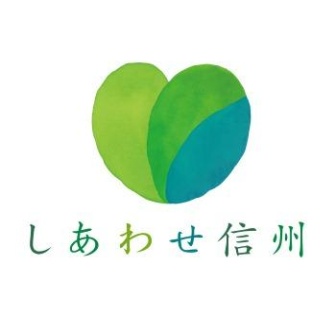 南信消費生活センターでは、長野県弁護士会飯田在住会との共催により、弁護士による連続法話「くらしに役立つ法律のはなし」を開催します。多くの皆様のご参加をお待ちしています。テーマもしもに備えて「任意後見」　　　　　　　　　　　　　　　　　～ もし自分が・家族が認知症になったら ～内　容もしも認知症になったら････「家族に迷惑掛けたくない」「頼れる人が居　ない」「自分の意見を尊重してもらえるのか」など、不安を抱える方は少な　くありません。自分のことを自分で決められるうちに、安心して最期まで自分らしく過ご　すための一つの選択肢として、今回は、成年後見制度の中でも、任意後見制度を中心に、どのように利用するのか等について、弁護士から分かりやすく解説していただきます。講　師みなみ信州法律事務所　三浦　美佳子　弁護士日　時平成31年3月15日（金）午後1時30分～3時まで会　場南信消費生活センター会議室（飯田市美術博物館隣り）参加料無　料申込み　参加ご希望の方は、南信消費生活センターへ電話（０２６５-２４-８０５８）またはメール（n-shohi@pref.nagano.lg.jp）で、氏名及び居住市町村をご連絡ください。その他当法話は毎月１回開催しています。次回以降は決定次第お知らせします。